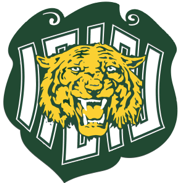 Tiger InnPrinceton Prospect Foundation MeetingFebruary 27, 2018Compiled by Allison Lee, Haley Wan, Mark-Avery Tamakloe, Sam KellerPresented by Sam Keller, Social ChairTechnologyInstalled a new PawPrint printer in the Library60” flat screen TV in the TV and Games roomPurchased IPod touch to facilitate music playlists and ability to add new music during social eventsCommunity ServiceHeld annual Halloween “Haunted House” for the greater Princeton communityHosted a bouncy house, haunted maze, pumpkin painting, face painting and games for children 12 and underParticipated in “Princetoween” annual food driveOrganized a Holiday Toy Drive for Silver Springs Martin Luther School, located outside of PhiladelphiaTruckFestMembers of TI are in charge of reaching out to donors for the event and acquiring the necessary financesSustainabilityTransitioned from plastic cups to reusable cups in the dining hallLimited number of plastic cups on nights out to reduce wasteUpdated and clarified food composting processMotion activated lights to reduce energy usageCampus PresenceContinuous participation in the University’s Intramural LeaguesNumerous Varsity athletesField Hockey, Fencing, Lacrosse, Rowing, Squash, Volleyball, Water Polo, WrestlingMembers involved in Princeton ROTC programsNavy and ArmyMembers participate in diverse campus groupsBodyHype, Disiac, Sherekhan, Tigerlillies, Tigressions, SHARE, Business Today, Peer Health Advisors, Peer Academic Advisers, RCA’s, Outdoor Action, SpeakOut, Carl A. Field Center Diversity Fellows, Ignite STEM, Club Sailing, Club Rugby